Bijlage 5 bij het besluit van het Verenigd College van de Gemeenschappelijke Gemeenschapscommissie van 7 maart 2024 tot vaststelling van de specifieke brandveiligheidsnormen waaraan de voorzieningen voor ouderen moeten voldoenBijlage 5. Brandveiligheidsattest C voorzieningen voor ouderenWettelijke informatieTegen deze beslissing kan bij de Raad van State een beroep tot nietigverklaring en, zo nodig, tot opschorting worden ingesteld. Het verzoek tot nietigverklaring, en, indien van toepassing, tot opschorting, gedateerd en ondertekend, moet binnen 60 dagen vanaf de dag volgend op deze kennisgeving per aangetekend schrijven worden verstuurd naar de Raad van State (Wetenschapsstraat 33, 1040 Brussel). Naast de namen, hoedanigheden en zetels van de verzoekende en de tegenpartij, moet het verzoekschrift het voorwerp van het beroep en een verklaring van feiten en middelen vermelden. Een kopie van de bestreden beslissing moet worden bijgevoegd. In het geval van een verzoek tot schorsing moet het verzoekschrift ook een uiteenzetting bevatten van de feiten die kunnen aantonen welke ernstige schade moeilijk te herstellen is die zou worden veroorzaakt door de onmiddellijke uitvoering van de bestreden beslissing. In voorkomend geval kan een beroep tegen deze beslissing bij de gewone rechtbank worden ingesteld. Gezien om gevoegd te worden bij het besluit van het Verenigd College van de Gemeenschappelijke Gemeenschapscommissie tot vaststelling van de specifieke brandveiligheidsnormen waaraan de voorzieningen voor ouderen moeten voldoenBrussel, 7 maart 2024De Leden van het Verenigd College, bevoegd voor het beleid inzake Gezondheid en Bijstand aan personen,Alain MARON                      			      Elke VAN DEN BRANDTBrandveiligheidsattest Cvoorzieningen voor ouderenBrandveiligheidsattest Cvoorzieningen voor ouderenBrandveiligheidsattest Cvoorzieningen voor ouderen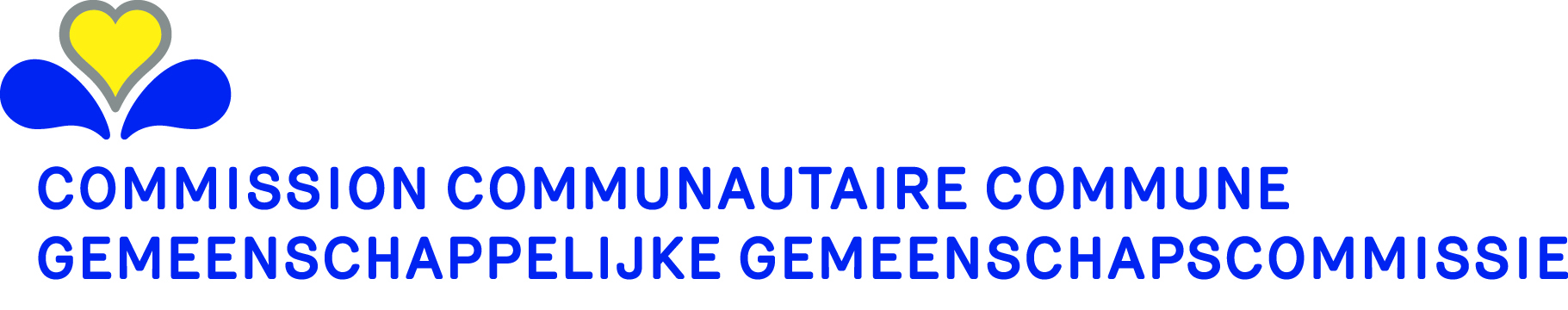 Waarvoor dient dit attest?Met dit attest verklaart de burgemeester van de gemeente waar de voorziening voor ouderen gelegen is dat de voorziening niet volledig aan de brandveiligheidsnormen voldoet én dat de veiligheid van ouderen, personeel en bezoekers in ernstige mate in het gedrang komt. Het uitreiken van een brandveiligheidsattest C leidt tot het inzetten van de procedure tot intrekking of weigering van de erkenning of voorlopige werkingsvergunning.Waarvoor dient dit attest?Met dit attest verklaart de burgemeester van de gemeente waar de voorziening voor ouderen gelegen is dat de voorziening niet volledig aan de brandveiligheidsnormen voldoet én dat de veiligheid van ouderen, personeel en bezoekers in ernstige mate in het gedrang komt. Het uitreiken van een brandveiligheidsattest C leidt tot het inzetten van de procedure tot intrekking of weigering van de erkenning of voorlopige werkingsvergunning.Waarvoor dient dit attest?Met dit attest verklaart de burgemeester van de gemeente waar de voorziening voor ouderen gelegen is dat de voorziening niet volledig aan de brandveiligheidsnormen voldoet én dat de veiligheid van ouderen, personeel en bezoekers in ernstige mate in het gedrang komt. Het uitreiken van een brandveiligheidsattest C leidt tot het inzetten van de procedure tot intrekking of weigering van de erkenning of voorlopige werkingsvergunning.Waarvoor dient dit attest?Met dit attest verklaart de burgemeester van de gemeente waar de voorziening voor ouderen gelegen is dat de voorziening niet volledig aan de brandveiligheidsnormen voldoet én dat de veiligheid van ouderen, personeel en bezoekers in ernstige mate in het gedrang komt. Het uitreiken van een brandveiligheidsattest C leidt tot het inzetten van de procedure tot intrekking of weigering van de erkenning of voorlopige werkingsvergunning.Vragen in verband met het invullen van dit attest?Stuur een e-mail naar infra@vivalis.brussels.Vragen in verband met het invullen van dit attest?Stuur een e-mail naar infra@vivalis.brussels.Vragen in verband met het invullen van dit attest?Stuur een e-mail naar infra@vivalis.brussels.Vragen in verband met het invullen van dit attest?Stuur een e-mail naar infra@vivalis.brussels.Gegevens gemeenteGegevens gemeenteGegevens gemeenteGegevens gemeentenaam gemeentestraat, nummer en bustelefoonnummere-mailadresGegevens van de voorzieningGegevens van de voorzieningGegevens van de voorzieningGegevens van de voorziening rusthuis rusthuis rusthuis rusthuisnaamnaamstraat, nummer en busstraat, nummer en busaantal plaatsenaantal plaatsen centrum voor dagopvang centrum voor dagopvang centrum voor dagopvang centrum voor dagopvangnaamnaamstraat, nummer en busstraat, nummer en busaantal plaatsenaantal plaatsen centrum voor dagverzorging centrum voor dagverzorging centrum voor dagverzorging centrum voor dagverzorgingnaamnaamstraat, nummer en busstraat, nummer en busaantal plaatsenaantal plaatsen centrum voor nachtopvang centrum voor nachtopvang centrum voor nachtopvang centrum voor nachtopvangnaamnaamstraat, nummer en busstraat, nummer en busaantal plaatsenaantal plaatsen serviceresidentie serviceresidentie serviceresidentie serviceresidentienaamnaamstraat, nummer en busstraat, nummer en busaantal wooneenhedenaantal wooneenhedenGegevens van de beheerder van de voorzieningGegevens van de beheerder van de voorzieningGegevens van de beheerder van de voorzieningGegevens van de beheerder van de voorzieningGegevens van de beheerder van de voorzieningGegevens van de beheerder van de voorzieningGegevens van de beheerder van de voorzieningGegevens van de beheerder van de voorzieningGegevens van de beheerder van de voorzieningGegevens van de beheerder van de voorzieningGegevens van de beheerder van de voorzieningGegevens van de beheerder van de voorzieningGegevens van de beheerder van de voorzieningGegevens van de beheerder van de voorzieningGegevens van de beheerder van de voorzieningGegevens van de beheerder van de voorzieningGegevens van de beheerder van de voorzieningGegevens van de beheerder van de voorzieningnaamnaamnaamnaamnaamnaamstraat, nummer en busstraat, nummer en busstraat, nummer en busstraat, nummer en busstraat, nummer en busstraat, nummer en buspostcode en gemeentepostcode en gemeentepostcode en gemeentepostcode en gemeentepostcode en gemeentepostcode en gemeenteGeldigheid attestGeldigheid attestGeldigheid attestGeldigheid attestGeldigheid attestGeldigheid attestGeldigheid attestGeldigheid attestGeldigheid attestGeldigheid attestGeldigheid attestGeldigheid attestGeldigheid attestGeldigheid attestGeldigheid attestGeldigheid attestGeldigheid attestGeldigheid attestDit attest is geldig voor:Dit attest is geldig voor:Dit attest is geldig voor:Dit attest is geldig voor:Dit attest is geldig voor:Dit attest is geldig voor:Dit attest is geldig voor:Dit attest is geldig voor:Dit attest is geldig voor:Dit attest is geldig voor:Dit attest is geldig voor:Dit attest is geldig voor:Dit attest is geldig voor:Dit attest is geldig voor:Dit attest is geldig voor:Dit attest is geldig voor:Dit attest is geldig voor:Dit attest is geldig voor:de volledige voorzieningde volledige voorzieningde volledige voorzieningde volledige voorzieningde volledige voorzieningde volledige voorzieningde volledige voorzieningde volledige voorzieningde volledige voorzieningde volledige voorzieningde volledige voorzieningde volledige voorzieningde volledige voorzieningde volledige voorzieningde volledige voorzieningde volledige voorzieningde volledige voorzieningeen deel van de voorziening, namelijk een deel van de voorziening, namelijk een deel van de voorziening, namelijk een deel van de voorziening, namelijk een deel van de voorziening, namelijk een deel van de voorziening, namelijk een deel van de voorziening, namelijk een deel van de voorziening, namelijk een deel van de voorziening, namelijk een deel van de voorziening, namelijk een deel van de voorziening, namelijk een deel van de voorziening, namelijk Brandveiligheidsattest C vervalt alleen bij de uitreiking van een nieuw brandveiligheidsattest voor dezelfde voorziening.Brandveiligheidsattest C vervalt alleen bij de uitreiking van een nieuw brandveiligheidsattest voor dezelfde voorziening.Brandveiligheidsattest C vervalt alleen bij de uitreiking van een nieuw brandveiligheidsattest voor dezelfde voorziening.Brandveiligheidsattest C vervalt alleen bij de uitreiking van een nieuw brandveiligheidsattest voor dezelfde voorziening.Brandveiligheidsattest C vervalt alleen bij de uitreiking van een nieuw brandveiligheidsattest voor dezelfde voorziening.Brandveiligheidsattest C vervalt alleen bij de uitreiking van een nieuw brandveiligheidsattest voor dezelfde voorziening.Brandveiligheidsattest C vervalt alleen bij de uitreiking van een nieuw brandveiligheidsattest voor dezelfde voorziening.Brandveiligheidsattest C vervalt alleen bij de uitreiking van een nieuw brandveiligheidsattest voor dezelfde voorziening.Brandveiligheidsattest C vervalt alleen bij de uitreiking van een nieuw brandveiligheidsattest voor dezelfde voorziening.Brandveiligheidsattest C vervalt alleen bij de uitreiking van een nieuw brandveiligheidsattest voor dezelfde voorziening.Brandveiligheidsattest C vervalt alleen bij de uitreiking van een nieuw brandveiligheidsattest voor dezelfde voorziening.Brandveiligheidsattest C vervalt alleen bij de uitreiking van een nieuw brandveiligheidsattest voor dezelfde voorziening.Brandveiligheidsattest C vervalt alleen bij de uitreiking van een nieuw brandveiligheidsattest voor dezelfde voorziening.Brandveiligheidsattest C vervalt alleen bij de uitreiking van een nieuw brandveiligheidsattest voor dezelfde voorziening.Brandveiligheidsattest C vervalt alleen bij de uitreiking van een nieuw brandveiligheidsattest voor dezelfde voorziening.Brandveiligheidsattest C vervalt alleen bij de uitreiking van een nieuw brandveiligheidsattest voor dezelfde voorziening.Brandveiligheidsattest C vervalt alleen bij de uitreiking van een nieuw brandveiligheidsattest voor dezelfde voorziening.Brandveiligheidsattest C vervalt alleen bij de uitreiking van een nieuw brandveiligheidsattest voor dezelfde voorziening.Bij te voegen brandpreventieverslagBij te voegen brandpreventieverslagBij te voegen brandpreventieverslagBij te voegen brandpreventieverslagBij te voegen brandpreventieverslagBij te voegen brandpreventieverslagBij te voegen brandpreventieverslagBij te voegen brandpreventieverslagBij te voegen brandpreventieverslagBij te voegen brandpreventieverslagBij te voegen brandpreventieverslagBij te voegen brandpreventieverslagBij te voegen brandpreventieverslagBij te voegen brandpreventieverslagBij te voegen brandpreventieverslagBij te voegen brandpreventieverslagBij te voegen brandpreventieverslagBij te voegen brandpreventieverslagdatum verslagdatum verslagdagdagmaandmaandjaarjaarjaarVoeg een kopie van het brandpreventieverslag bij dit attest.Voeg een kopie van het brandpreventieverslag bij dit attest.Voeg een kopie van het brandpreventieverslag bij dit attest.Voeg een kopie van het brandpreventieverslag bij dit attest.Voeg een kopie van het brandpreventieverslag bij dit attest.Voeg een kopie van het brandpreventieverslag bij dit attest.Voeg een kopie van het brandpreventieverslag bij dit attest.Voeg een kopie van het brandpreventieverslag bij dit attest.Voeg een kopie van het brandpreventieverslag bij dit attest.Voeg een kopie van het brandpreventieverslag bij dit attest.Voeg een kopie van het brandpreventieverslag bij dit attest.Voeg een kopie van het brandpreventieverslag bij dit attest.Voeg een kopie van het brandpreventieverslag bij dit attest.Voeg een kopie van het brandpreventieverslag bij dit attest.Voeg een kopie van het brandpreventieverslag bij dit attest.Voeg een kopie van het brandpreventieverslag bij dit attest.Voeg een kopie van het brandpreventieverslag bij dit attest.OndertekeningOndertekeningOndertekeningOndertekeningOndertekeningOndertekeningOndertekeningOndertekeningOndertekeningOndertekeningOndertekeningOndertekeningOndertekeningOndertekeningOndertekeningOndertekeningOndertekeningOndertekeningAls burgemeester ken ik het brandveiligheidsattest C toe, met toepassing van hoofdstuk 4 van het besluit van het Verenigd College Gemeenschappelijke Gemeenschapscommissie van 7 maart 2024 tot vaststelling van de specifieke brandveiligheidsnormen waaraan de voorzieningen voor ouderen moeten voldoen, en na kennisname van het bovenvermelde brandpreventieverslag.Als burgemeester ken ik het brandveiligheidsattest C toe, met toepassing van hoofdstuk 4 van het besluit van het Verenigd College Gemeenschappelijke Gemeenschapscommissie van 7 maart 2024 tot vaststelling van de specifieke brandveiligheidsnormen waaraan de voorzieningen voor ouderen moeten voldoen, en na kennisname van het bovenvermelde brandpreventieverslag.Als burgemeester ken ik het brandveiligheidsattest C toe, met toepassing van hoofdstuk 4 van het besluit van het Verenigd College Gemeenschappelijke Gemeenschapscommissie van 7 maart 2024 tot vaststelling van de specifieke brandveiligheidsnormen waaraan de voorzieningen voor ouderen moeten voldoen, en na kennisname van het bovenvermelde brandpreventieverslag.Als burgemeester ken ik het brandveiligheidsattest C toe, met toepassing van hoofdstuk 4 van het besluit van het Verenigd College Gemeenschappelijke Gemeenschapscommissie van 7 maart 2024 tot vaststelling van de specifieke brandveiligheidsnormen waaraan de voorzieningen voor ouderen moeten voldoen, en na kennisname van het bovenvermelde brandpreventieverslag.Als burgemeester ken ik het brandveiligheidsattest C toe, met toepassing van hoofdstuk 4 van het besluit van het Verenigd College Gemeenschappelijke Gemeenschapscommissie van 7 maart 2024 tot vaststelling van de specifieke brandveiligheidsnormen waaraan de voorzieningen voor ouderen moeten voldoen, en na kennisname van het bovenvermelde brandpreventieverslag.Als burgemeester ken ik het brandveiligheidsattest C toe, met toepassing van hoofdstuk 4 van het besluit van het Verenigd College Gemeenschappelijke Gemeenschapscommissie van 7 maart 2024 tot vaststelling van de specifieke brandveiligheidsnormen waaraan de voorzieningen voor ouderen moeten voldoen, en na kennisname van het bovenvermelde brandpreventieverslag.Als burgemeester ken ik het brandveiligheidsattest C toe, met toepassing van hoofdstuk 4 van het besluit van het Verenigd College Gemeenschappelijke Gemeenschapscommissie van 7 maart 2024 tot vaststelling van de specifieke brandveiligheidsnormen waaraan de voorzieningen voor ouderen moeten voldoen, en na kennisname van het bovenvermelde brandpreventieverslag.Als burgemeester ken ik het brandveiligheidsattest C toe, met toepassing van hoofdstuk 4 van het besluit van het Verenigd College Gemeenschappelijke Gemeenschapscommissie van 7 maart 2024 tot vaststelling van de specifieke brandveiligheidsnormen waaraan de voorzieningen voor ouderen moeten voldoen, en na kennisname van het bovenvermelde brandpreventieverslag.Als burgemeester ken ik het brandveiligheidsattest C toe, met toepassing van hoofdstuk 4 van het besluit van het Verenigd College Gemeenschappelijke Gemeenschapscommissie van 7 maart 2024 tot vaststelling van de specifieke brandveiligheidsnormen waaraan de voorzieningen voor ouderen moeten voldoen, en na kennisname van het bovenvermelde brandpreventieverslag.Als burgemeester ken ik het brandveiligheidsattest C toe, met toepassing van hoofdstuk 4 van het besluit van het Verenigd College Gemeenschappelijke Gemeenschapscommissie van 7 maart 2024 tot vaststelling van de specifieke brandveiligheidsnormen waaraan de voorzieningen voor ouderen moeten voldoen, en na kennisname van het bovenvermelde brandpreventieverslag.Als burgemeester ken ik het brandveiligheidsattest C toe, met toepassing van hoofdstuk 4 van het besluit van het Verenigd College Gemeenschappelijke Gemeenschapscommissie van 7 maart 2024 tot vaststelling van de specifieke brandveiligheidsnormen waaraan de voorzieningen voor ouderen moeten voldoen, en na kennisname van het bovenvermelde brandpreventieverslag.Als burgemeester ken ik het brandveiligheidsattest C toe, met toepassing van hoofdstuk 4 van het besluit van het Verenigd College Gemeenschappelijke Gemeenschapscommissie van 7 maart 2024 tot vaststelling van de specifieke brandveiligheidsnormen waaraan de voorzieningen voor ouderen moeten voldoen, en na kennisname van het bovenvermelde brandpreventieverslag.Als burgemeester ken ik het brandveiligheidsattest C toe, met toepassing van hoofdstuk 4 van het besluit van het Verenigd College Gemeenschappelijke Gemeenschapscommissie van 7 maart 2024 tot vaststelling van de specifieke brandveiligheidsnormen waaraan de voorzieningen voor ouderen moeten voldoen, en na kennisname van het bovenvermelde brandpreventieverslag.Als burgemeester ken ik het brandveiligheidsattest C toe, met toepassing van hoofdstuk 4 van het besluit van het Verenigd College Gemeenschappelijke Gemeenschapscommissie van 7 maart 2024 tot vaststelling van de specifieke brandveiligheidsnormen waaraan de voorzieningen voor ouderen moeten voldoen, en na kennisname van het bovenvermelde brandpreventieverslag.Als burgemeester ken ik het brandveiligheidsattest C toe, met toepassing van hoofdstuk 4 van het besluit van het Verenigd College Gemeenschappelijke Gemeenschapscommissie van 7 maart 2024 tot vaststelling van de specifieke brandveiligheidsnormen waaraan de voorzieningen voor ouderen moeten voldoen, en na kennisname van het bovenvermelde brandpreventieverslag.Als burgemeester ken ik het brandveiligheidsattest C toe, met toepassing van hoofdstuk 4 van het besluit van het Verenigd College Gemeenschappelijke Gemeenschapscommissie van 7 maart 2024 tot vaststelling van de specifieke brandveiligheidsnormen waaraan de voorzieningen voor ouderen moeten voldoen, en na kennisname van het bovenvermelde brandpreventieverslag.Als burgemeester ken ik het brandveiligheidsattest C toe, met toepassing van hoofdstuk 4 van het besluit van het Verenigd College Gemeenschappelijke Gemeenschapscommissie van 7 maart 2024 tot vaststelling van de specifieke brandveiligheidsnormen waaraan de voorzieningen voor ouderen moeten voldoen, en na kennisname van het bovenvermelde brandpreventieverslag.Als burgemeester ken ik het brandveiligheidsattest C toe, met toepassing van hoofdstuk 4 van het besluit van het Verenigd College Gemeenschappelijke Gemeenschapscommissie van 7 maart 2024 tot vaststelling van de specifieke brandveiligheidsnormen waaraan de voorzieningen voor ouderen moeten voldoen, en na kennisname van het bovenvermelde brandpreventieverslag.datumdatumdatumdagdagmaandmaandjaarjaarjaarhandtekeninghandtekeninghandtekeningvoor- en achternaamvoor- en achternaamvoor- en achternaamAan wie bezorgt u dit attest?Aan wie bezorgt u dit attest?Aan wie bezorgt u dit attest?Aan wie bezorgt u dit attest?Aan wie bezorgt u dit attest?Aan wie bezorgt u dit attest?Aan wie bezorgt u dit attest?Aan wie bezorgt u dit attest?Aan wie bezorgt u dit attest?Aan wie bezorgt u dit attest?Aan wie bezorgt u dit attest?Aan wie bezorgt u dit attest?Aan wie bezorgt u dit attest?Aan wie bezorgt u dit attest?Aan wie bezorgt u dit attest?Aan wie bezorgt u dit attest?Aan wie bezorgt u dit attest?Aan wie bezorgt u dit attest?Bezorg dit attest samen met het brandpreventieverslag aan Iriscare, alsook aan de beheerder van de voorziening.Bezorg dit attest samen met het brandpreventieverslag aan Iriscare, alsook aan de beheerder van de voorziening.Bezorg dit attest samen met het brandpreventieverslag aan Iriscare, alsook aan de beheerder van de voorziening.Bezorg dit attest samen met het brandpreventieverslag aan Iriscare, alsook aan de beheerder van de voorziening.Bezorg dit attest samen met het brandpreventieverslag aan Iriscare, alsook aan de beheerder van de voorziening.Bezorg dit attest samen met het brandpreventieverslag aan Iriscare, alsook aan de beheerder van de voorziening.Bezorg dit attest samen met het brandpreventieverslag aan Iriscare, alsook aan de beheerder van de voorziening.Bezorg dit attest samen met het brandpreventieverslag aan Iriscare, alsook aan de beheerder van de voorziening.Bezorg dit attest samen met het brandpreventieverslag aan Iriscare, alsook aan de beheerder van de voorziening.Bezorg dit attest samen met het brandpreventieverslag aan Iriscare, alsook aan de beheerder van de voorziening.Bezorg dit attest samen met het brandpreventieverslag aan Iriscare, alsook aan de beheerder van de voorziening.Bezorg dit attest samen met het brandpreventieverslag aan Iriscare, alsook aan de beheerder van de voorziening.Bezorg dit attest samen met het brandpreventieverslag aan Iriscare, alsook aan de beheerder van de voorziening.Bezorg dit attest samen met het brandpreventieverslag aan Iriscare, alsook aan de beheerder van de voorziening.Bezorg dit attest samen met het brandpreventieverslag aan Iriscare, alsook aan de beheerder van de voorziening.Bezorg dit attest samen met het brandpreventieverslag aan Iriscare, alsook aan de beheerder van de voorziening.Bezorg dit attest samen met het brandpreventieverslag aan Iriscare, alsook aan de beheerder van de voorziening.Bezorg dit attest samen met het brandpreventieverslag aan Iriscare, alsook aan de beheerder van de voorziening.